Point IDUA001Aerial TargetCoordinate SystemProject No.R030675LiDAR Ground ControlNAD83(2011)Project NameKlamath TopobathyXLiDAR QC PointUTM10StateCaliforniaNew ControlNAVD88CountyDel NortePhoto IDGEOID12BQuadKlamath GlenPublished ControlMetersNorthing EastingElevation4596598.292416576.292-19.101OperatorCamden BeeghlyDate (MM-DD-YYYY)06-08-2018Receiver ModelTrimble R8RMSE HzReceiver S/N5033444846RMSE ZAntenna Height1.995mGPS MethodFS          PHOTOS:          PHOTOS: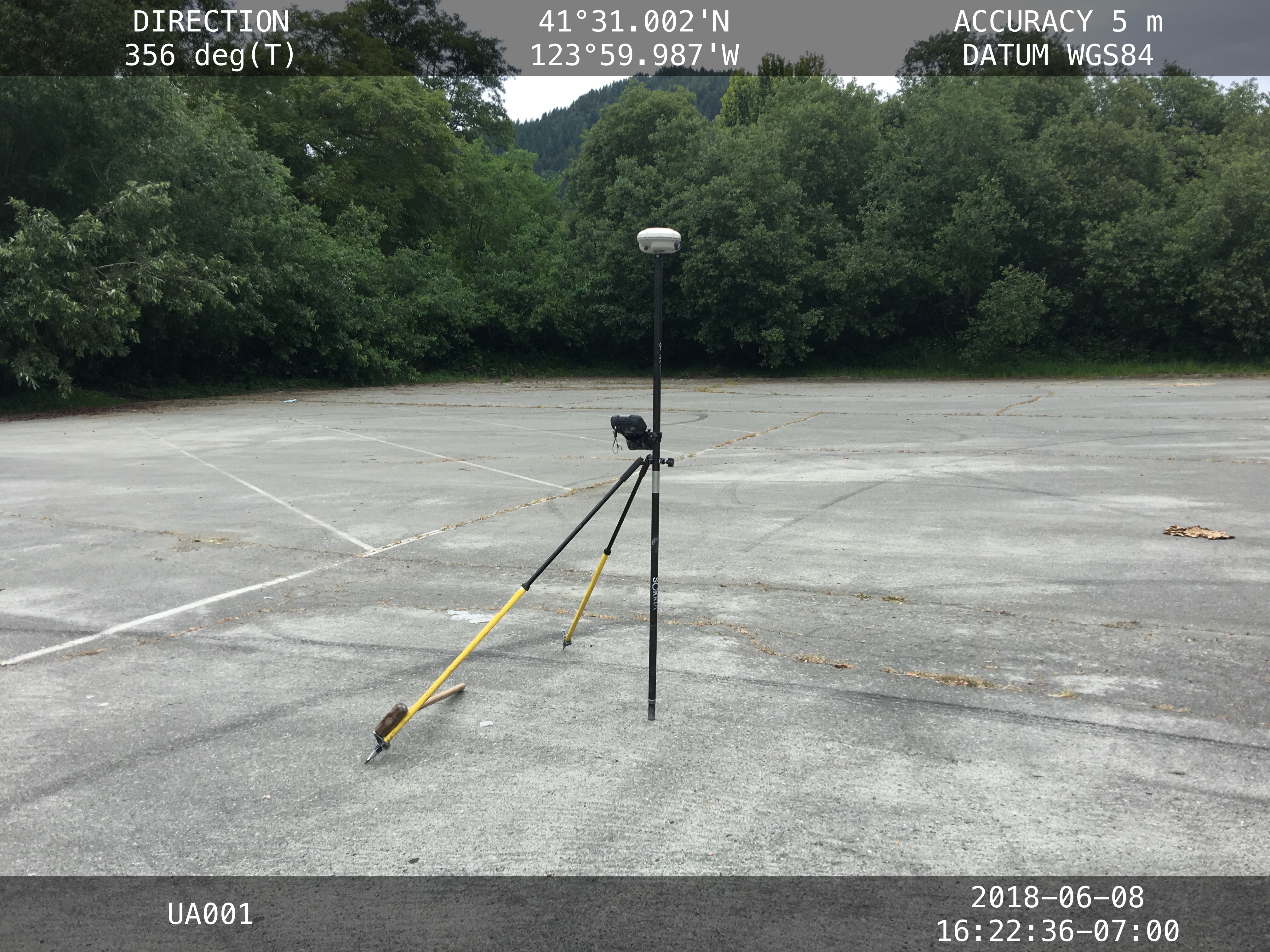 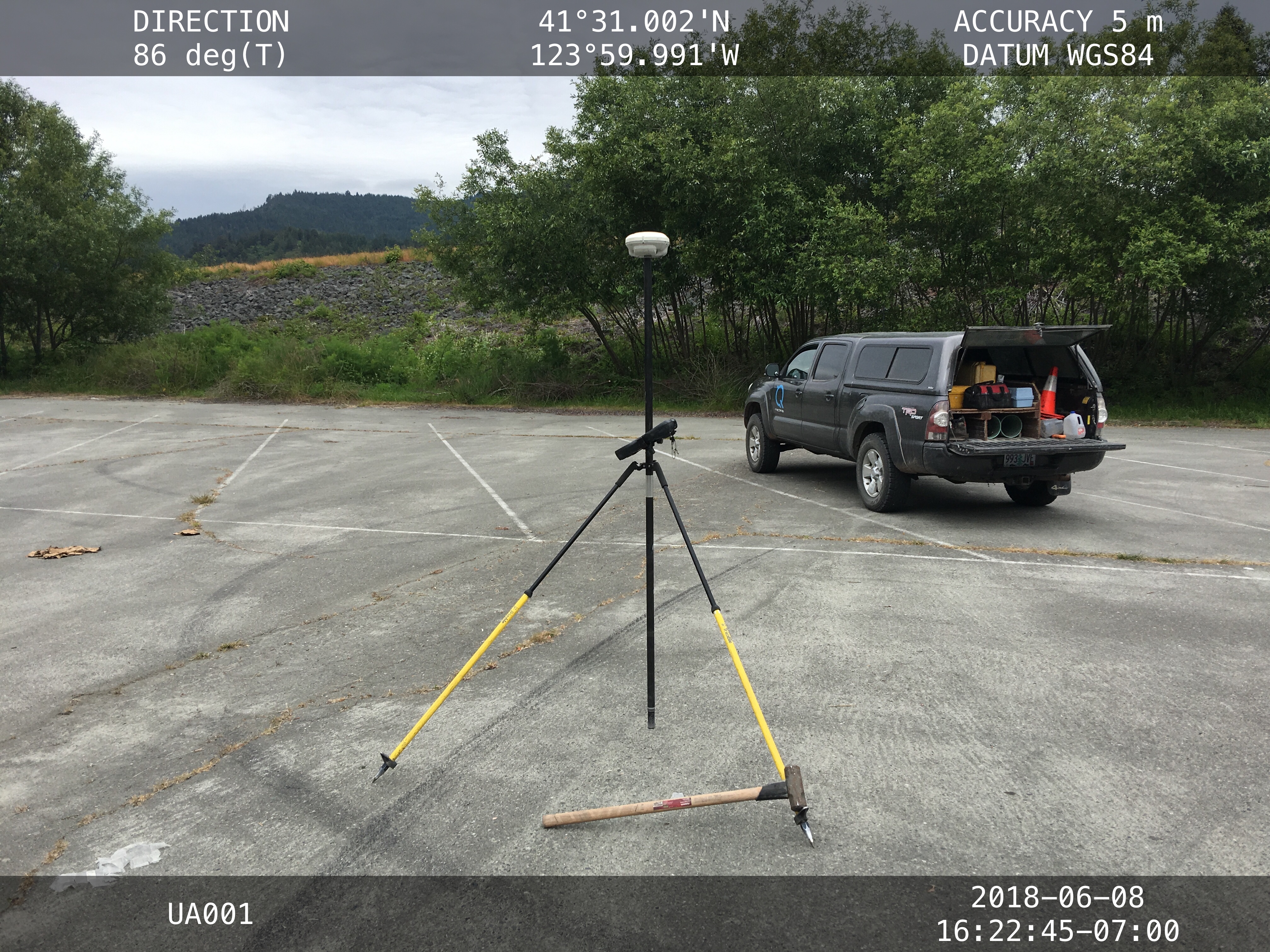 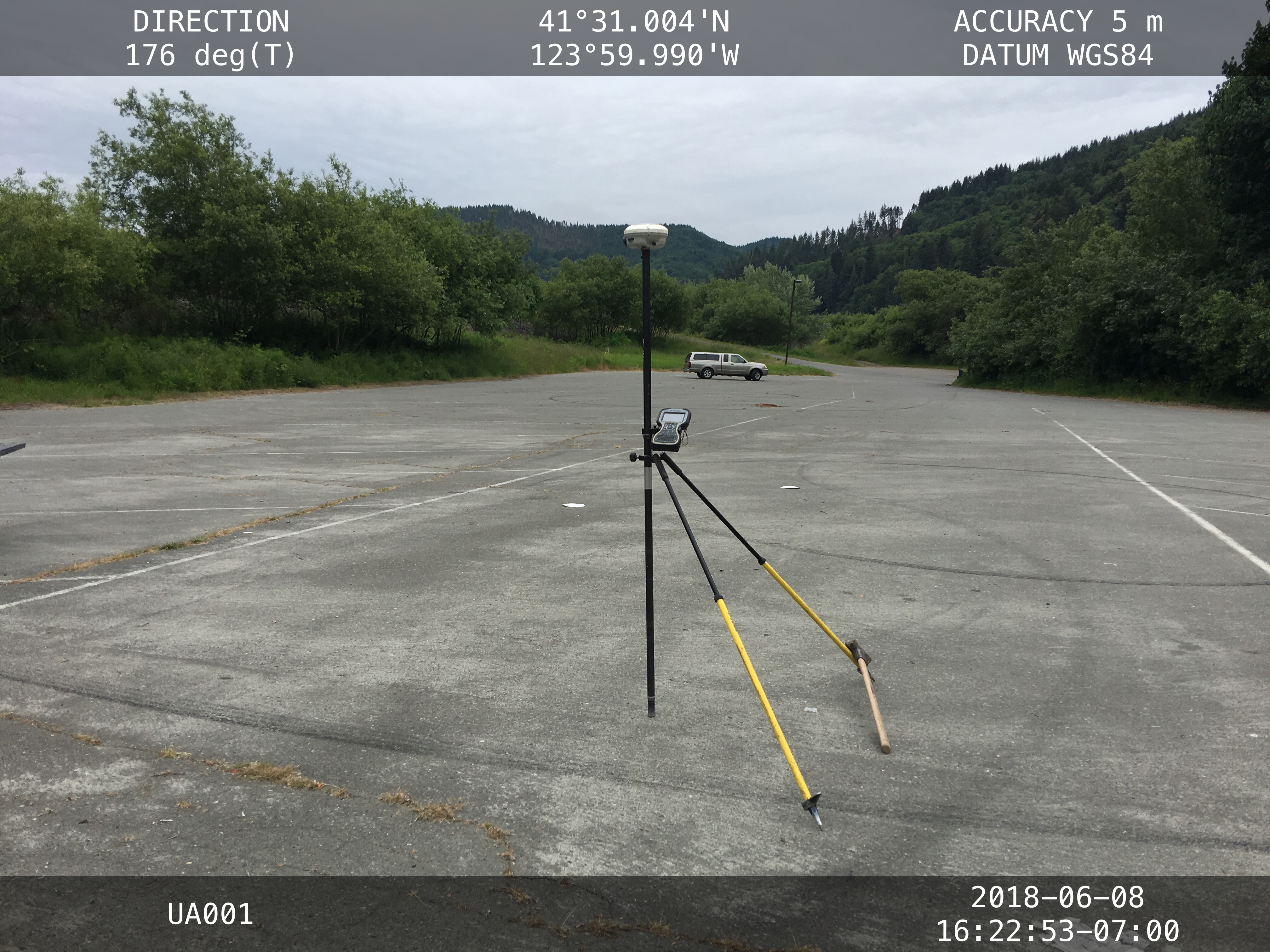 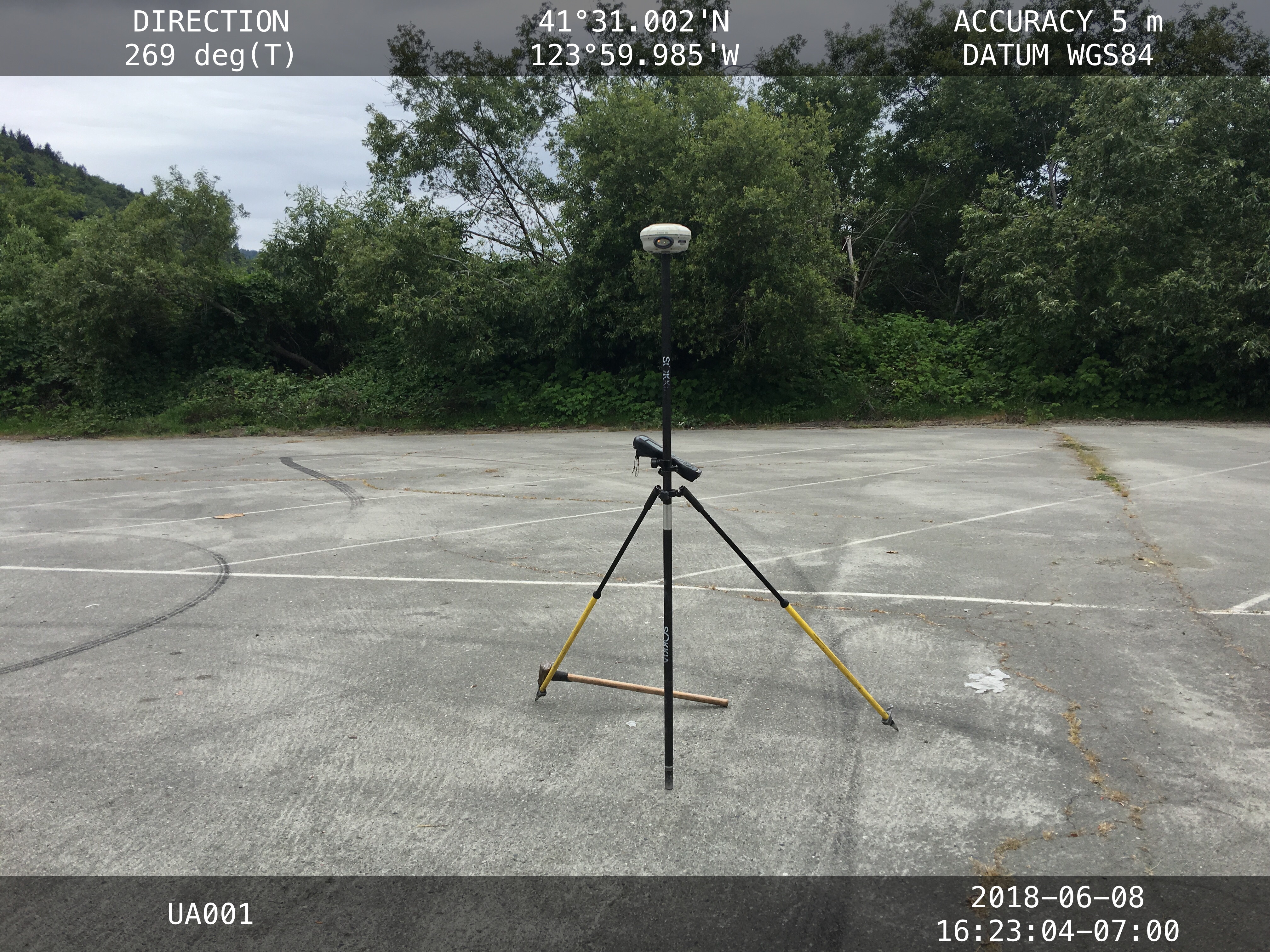 